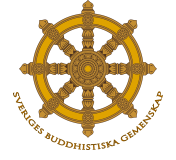 Ansökan om organisationsbidrag 2023 - Statistik över antal medlemmar 2022

Inför fördelningen av statsbidraget 2023 ber vi er att senast 2023-03-15 skicka per post (ej per mejl)
ett (1) exemplar av den ifyllda blanketten till:
Sveriges buddhistiska gemenskap, c/o Eva Abrahmsén - Höglandstorget 10 - 16 771 Bromma.
OBS! Ett exemplar behålls i föreningen.FÖRENINGENS UPPGIFTERREDOVISNING AV STATISTIK (2022)A. ANTAL MEDLEMMAR i föreningens register 31 december 2022.

B. ÖVRIGA BIDRAGSGRUNDANDE PERSONER
som är registrerade inom föreningens/församlingens verksamhet 2022.C. SUMMA 
(medlemmar + övriga bidragsgrundande personer)
Riktigheten i denna redovisning bekräftas av undertecknade av föreningens firmatecknare. 
Om SST får uppgifter om att ett bidrag har betalats ut på felaktig grund kan SST kräva tillbaka det – helt eller delvis. I fall en förening medvetet lämnat felaktiga uppgifter kan SST komma att polisanmäla händelsen.FÖRENINGENS FIRMATECKNAREFöreningens namnFöreningens namnOrganisationsnummerPostadressTelefon till föreningenTelefon till föreningenBesöksadressTrossamfund / RiksorganisationSVERIGES BUDDHISTISKA GEMENSKAPTrossamfund / RiksorganisationSVERIGES BUDDHISTISKA GEMENSKAPE-postadress till föreningenE-postadress till föreningenE-postadress till föreningenPå den här blanketten kan/ska församlingen redovisa:	A: Antalet medlemmar i medlemsregistret 31 december (2022).Skall vara registrerade med namn, adress, födelse- eller personnummer och registreringsdatumVarje nyregistrerad medlem över 12 år skall bekräfta medlemskap med namnunderskrift Endast personer som är folkbokförda i Sverige får medräknas.B: Antalet övriga bidragsgrundande personer registrerade 31 december (2022).Här redovisas regelbundna deltagare i verksamheten som inte är medlemmar 
(till exempel gudstjänst, barn- och ungdomsgrupper pensionärsverksamhet, 
utbildning, sång- o musikverksamhet, etc.)Övriga bidragsgrundande deltagare skall vara registrerade med namn och adress.Register över övriga bidragsgrundande personer skall upprättas på nytt varje år.Endast personer som är folkbokförda i Sverige får medräknas.DatumNamnunderskrift av behörig firmatecknareNamnunderskrift av behörig firmatecknareNamnförtydligandeFunktion i föreningenTel. dagtidPostadressPostadressMobilE-postadressE-postadressE-postadress